Mise en place d'unsystème domotiqueavecdétection de fumée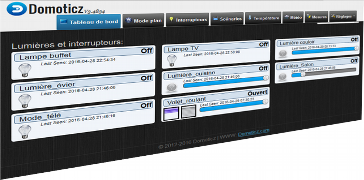 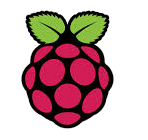 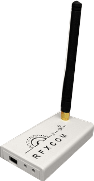 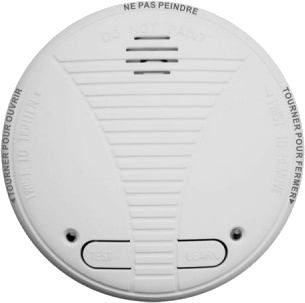 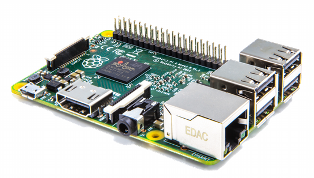 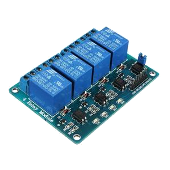 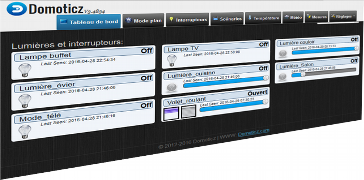 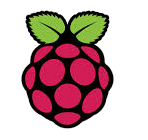 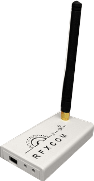 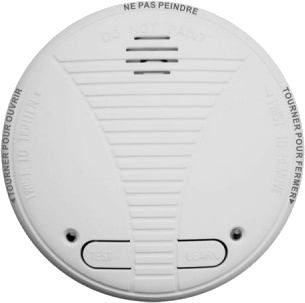 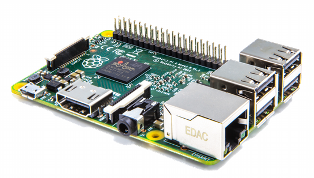 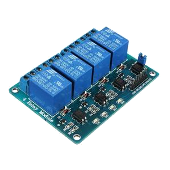 Mise en situation :	Monsieur Durant habite une maison individuelle située dans le cœur du village des Portes-en-Ré. La maison dispose d'une sortie sur rue par l'intermédiaire d'un portail intégré dans un porche. Le portail dispose d'une motorisation électrique. Le portail s'ouvre sur une cour. La maison ne dispose pas d'autre accès puisque enclavée au milieu des voisins (voir plan en annexe A).Expression du besoin :	Compte tenu de l’accessibilité de la maison, en cas d'incendie les pompiers auront du mal à intervenir. Monsieur Durant souhaiterait donc pourvoir coupler l'ouverture de son portail à un système de détection de fumée. Si celui-ci se déclenche le portail s’ouvre automatiquement et un message est envoyé par messagerie électronique.Cahier des charges :	Vous allez devoir préparer l’intervention à l’atelier de façon à avoir le moins de choses à faire lors de intervention chez le client et à avoir vos ressources et matériels sous la main.	Tâches à effectuer lors de la préparation de l’intervention :Réaliser l'installation du système Raspbian (Linux) sur une carte µSD Configurer le Raspberry PI (IP fixe, date, etc.)Installer le système domotique domoticzAttribuer une IP statique au systèmeParamétrer DomoticzAdjoindre un module RFXCOM pour la communication radioPrendre la main en HTTP sur Domoticz pour le configurerIntégrer le détecteur de fumée dans DomoticzMettre en place les GPIOs dans Domoticz.Câbler le relais sur le Raspberry PIVérifier le fonctionnement de l'ensembleRemplir la fiche de préparation à l’interventionMatériels :Pour l'installation :Un Raspberry Pi 3Une alimentation pour le Raspberry PIUne carte SD (classe 10, minimum 8Gio)Un module USB RFXCOM (RFXtrx433E USB 433.92MHz)Un module relaiUn détecteur de fumée (CHACON 34131)Fils « Dupont » Un cordon réseauxPour le paramétrage (matériel de l’atelier) :Un ordinateur (Windows)Un lecteur de carte SDUn adaptateur microSD Un écran Un clavierUne bombe de fuméeDécouverte du matériel Raspberry Pi 3Vous allez devoir identifier les différents connecteurs d’une carte Raspberry Pi 3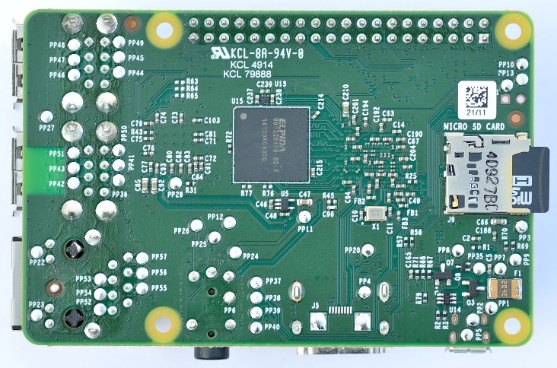 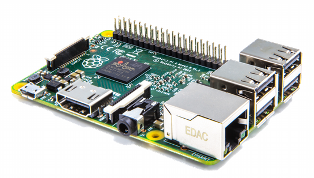 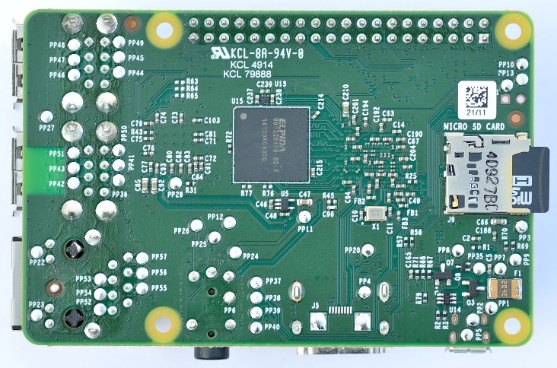 Ecrire le numéro correspondant en face de chaque définition	Emplacement pour carte µSD	Port Ethernet 10/100Mbits/s	Jack 3,5mm audio et vidéo composite	40 connecteurs GPIOs	Alimentation µUSB	Sortie HDMI	4 ports USB 2.0Relever dans la documentation « Power Supply - Raspberry Pi Documentation.pdf » les caractéristiques électriques de l’alimentation du Raspberry Pi 3AffichageIndiquer le(s) type(s) de prise(s) vidéo disponible(s) sur votre écranExpliquer pourquoi il est possible de brancher « directement » le raspberry Pi 3 sur l’écran et indiquer les caractéristiques du cordon à utiliserRFXCOMRelever le courant maximum consommé par le RFXCOMComparer et conclure par rapport au courant maximum que peut délivrer un port USB du Raspberry Pi 3Installation et paramétrage du système d’exploitationVous allez devoir installer le système d’exploitation et Domoticz sur la carte µSD. Vous devrez pour se faire effectuer des paramétrages et démarrages du système.Lister le matériel et les cordons nécessaires pour effectuer ces tâchesRéaliser le plan de câblage du matériel sur l’annexe B, indiquer le nom des cordonsMontrer la liste au professeur pour qu’il puisse vous distribuer le matérielInstallation de RaspbianInsérer la carte µSD dans l’adaptateur et brancher l’ensemble sur votre ordinateurRelever sur l’annexe C1 le schéma de partitionnement de la carteVous prendrez soin de bien faire apparaître la(es) taille(s) des partitions et le(s) système(s) de fichier de chaque partition de la carte µSDInstaller le logiciel « win32DiskImager »Récupérer l’image du système d’exploitation « xxxx-xx-xx-raspbian-jessie-lite.img » Ecrire l’image sur la carte µSDConnecter les différents éléments du montage pendant l’écriture sur la carteRelever sur l’annexe C2 le schéma de partitionnement de la carteVous prendrez soin de bien faire apparaître la(es) taille(s) des partitions et le(s) système(s) de fichier de chaque partition de la carte µSDIndiquer s’il existe de l’espace libre sur la carte, avez-vous pu relever le système de fichier de toutes les partitionsInsérer la carte µSD dans son emplacementDémarrer le raspberry Pi 3Paramétrage de RaspbianUne fois à l’invite de commande il faut vous connecter : login « pi » et password « raspberry »Entrer le nom d’utilisateur et le mot de passeAttention, si cela ne fonctionne pas c’est peut-être que votre clavier n’est pas configuré et est reconnu comme un clavier QWERTYEntrer la commande « raspi-config »Si ça ne fonctionne pas, bien lire le message d’erreur et corriger votre saisieIndiquer ce que vous avez dû ajouter pour lancer la commande en administrateurParamétrer le Raspberry Pi 3 comme suit :Nouveau mot de passe : groupeX   (où X est votre numéro de groupe)Nouveau nom d’hôte : raspberrygroupeXPour le langage et les options régionales : Fr_FR.UTF-8 UTF-8La zone de temps : ParisLa disposition clavier : françaisPays Wi-fi : FranceEffectuer un « expand Filesystem » dans les options avancéesRedémarrer le Raspberry Pi (finish)Vérifier que vos changements ont bien été pris en compte (clavier AZERTY, système à l’heure, etc.) Proposer une procédure pour vérifier que vous avez bien accès à internetAppliquer votre procédure, conclureMettre à jour le système d’exploitationCommande « apt-get update » puis « apt-get upgrade » en administrateurInstallation et paramétrage du logiciel domotiqueInstallation de DomoticzInstaller DomoticzPour ce faire, entrer la commande « sudo curl -L install.domoticz.com |bash »Vous laisserez les paramètres par défautsRelever lors de l’installation le type de l’adresse IP de DomoticzIndiquer les adresses et ports http et https auxquels on peut joindre DomoticzExpliquer comment le Raspberry Pi 3 a pu obtenir une adresse IPIndiquer si cela correspond à la préconisation de DomoticzConfiguration IP statiqueVous allez devoir affecter une adresse IP statique à Domoticz. Renseignements pris, le client utilise le réseau 192.168.0.0 avec un masque 255.255.255.0. Vous allez affecter à Domoticz l’adresse 192.168.0.250Entrer la commande « ifconfig »Relever le nom de l’interface qui s’est vue attribuer l’adresse IPEditer le fichier « dhcpcd.conf » situé dans « etc » en mode administrateurLe fichier n’est pas vide, s’il l’est, c’est que vous avez fait une erreur.Pour rappel, le routeur ainsi que le DNS de la salle se trouvent à l’adresse 192.168.0.254Ajouter les lignes suivantes au début du fichier en les adaptant à votre configuration :interface « nom de votre interface »static ip_address= « adresse IP de votre interface » / « masque au format CIDR »static routers= « adresse IP du routeur »static domain_name_servers= « adresse du serveur DNS »Enregistrer le fichier et quitter NanoIl faut redémarrer le Raspberry Pi 3 pour que les changements soient pris en compte. Profitez-en pour relever comment les partitions ont été modifiées par le « expand Filesystem »Eteindre le Raspberry Pi 3 « shutdown now »Relever sur l’annexe C3 le schéma de partitionnement de la carteVous prendrez soin de bien faire apparaître la(es) taille(s) des partitions et le(s) système(s) de fichier de chaque partition de la carte µSDIndiquer quelle modification a été apportée et donc l’utilité du « expand Filesystem »Vous ne pouvez toujours pas relever le système de fichier de la grande partition Se déplacer sur le poste fonctionnant sous LinuxConnecter votre lecteur de carte avec la carte (attendre qu’il soit reconnu)Lancer le programme GpartedRelever sur l’annexe C4 le schéma de partitionnement de la carteVous prendrez soin de bien faire apparaître la(es) taille(s) des partitions et le(s) système(s) de fichier de chaque partition de la carte µSDIndiquer le type du système de fichier de la grande partitionExpliquer pourquoi cela n’apparaît pas sous WindowsExpliquer l’intérêt d’un programme tel que « win32DiskImager »Démarrer le RaspberryVérifier la bonne attribution de l’adresse IP statiqueParamétrage de DomoticzIndiquer l’adresse complète pour se connecter à Domoticz en httpEntrer l’adresse dans votre navigateurVérifier si Domoticz fonctionneMettre Domoticz en FrançaisParamétrer la localisation « La Rochelle »Expliquer en quoi une bonne localisation est importante pour un système domotiqueParamétrer la sécurité comme suit :Identifiant : « groupeX »Mot de passe : « groupeX »L’accès depuis votre réseau local est possible sans identifiant ni mot de passeVérifier que les unités soient bien « françaises » (mètres, degrés Celsius, etc.)Demander au professeur et noter les paramètres email pour votre groupeParamétrer la partie emailTester l’envoi d’email, est-ce concluant ?Installation et configuration des périphériques systèmeInstallation du RFXCOMDemander un module interface RFXCOM au professeurRelever sa référenceBrancher le RFXCOMAjout du RFXCOM dans domoticzAller dans l’onglet « réglages » puis « matériel »Donner un nom à votre moduleSélectionner le modèle dans la liste déroulanteSélectionner le portLaisser le « délai d’attente » sur « désactiver »Vérifier que la case « activé » soit bien cochéeCliquer sur « ajouter »Vérifier que le module est bien apparu dans la partie supérieure de la fenêtrePour vérifier son bon fonctionnement assurez-vous qu’il reçoive bien les informations de la sonde de température de la salle.Aller dans « réglages » puis « dispositifs »Indiquer si le capteur de température THN132 est bien présent en recopiant ci-dessous les informations présentes.Cliquer sur la flèche verte afin d’ajouter ce dispositif au système domotiqueVous lui donnerez un nom explicite, vous remplacerez les éventuels espaces par un tiret bas.Vérifier que la sonde de température a été correctement ajoutée en vous rendant dans l’onglet « températures »Installation du détecteur de fuméeDemander un détecteur de fumée au professeurInstaller les piles conformément à ce qui est indiqué dans la noticeAppuyer sur le bouton test jusqu’à ce qu’il émette 2 bipsAjouter le dispositif à votre système et indiquer le nom que vous lui avez donnéRemettre le détecteur en mode « normal » en cliquant sur « réinitialiser » dans l’onglet « interrupteurs »Installation du relaiSchéma de câblageLa documentation du portail du client indique que l’on peut commander l’ouverture du portail par un contact sec. Un contact sec est un simple contact électrique, c’est ce qui se passe quand on bascule un interrupteur de la position « ouverte » à la position « fermée ».Sur la platine de commande du portail se trouve un bornier avec les deux entrées pour le contact sec. Vous y connecterez un relai commandé par Domoticz.Indiquer à quoi correspondent chacune des broches du relaiLe relai doit être alimenté en 5 volts ; vous vous servirez de la GPIO 4 (broche 16) pour commander le relai.Faire le schéma de câblage entre les GPIOs et le relai sur l’annexe DPour commander le portail, il faudra fermer le circuit durant une petite période entre les deux fiches du bornier. Le reste du temps cela signifie donc que le circuit est ouvert.Rappeler ce que sont en français des contacts NO et NFDonner l’appellation en anglais de ces mêmes types de contactsCompléter le schéma de câblage entre le relai et le bornier sur l’annexe DParamétrage des GPIOsPour pouvoir utiliser les GPIOs du Raspberry Pi 3 nous allons devoir installer la librairie « wiringPi » de Gordon Henderson.Entrer la commande « sudo apt-get install wiringPi » et laisser l’installation se faireVérifier que l’installation s’est bien déroulée en entrant la commande « gpio readall »Relever dans le tableau le mode des GPIOsExpliquer si ce mode convient et dans quel mode devrait être le GPIO 4Relever dans le tableau la valeur BCM du GPIO 4Pour placer le GPIO 4 en sortie à chaque démarrage du système vous allez l’ajouter dans le fichier de démarrage de Domoticz.Editer le fichier « /etc/init.d/domoticz.sh »Ajouter à la fin du fichier les lignes suivantes :ATTENTION A NE RIEN MODIFIER D’AUTRE#configuration des GPIOs/usr/bin/gpio export « numéro BCM de la broche » outEteindre le Raspberry Pi 3Câbler le Raspberry Pi 3 et le relaiFaire vérifier au professeurAllumer le Raspberry Pi 3Indiquer si le port GPIO 4 du Raspberry est bien configuré en sortieConnecter vous à l’interface http de DomoticzSélectionner dans la liste déroulante de l’onglet « matériel » : « Raspberry’s GPIO port »Donner un nom explicite à ce nouveau matérielAjouter le matériel Création de l’interrupteur virtuel pour le portailCliquer sur « ajout manuel » dans l’onglet « interrupteurs »Paramétrer comme suit :Matériel : GPIONom du périphérique : PortailType d’interrupteur : ON/OFFType : GPIOGPIO : « choisir le GPIO précédemment configuré »Cliquer sur « ajouter le dispositif »Indiquer quel appareil peut permettre de relever si le contact est ouvert ou fermé (dans le cas d’un appareil capable de faire différents types de mesures vous indiquerez dans quelle position il faut le régler)Indiquer ce que doit afficher l’appareil dans les deux positions de notre interrupteur virtuelBrancher l’appareilBasculer plusieurs fois entre les deux positions de l’interrupteur virtuelConclure sur le résultat obtenuProgrammation de l’ouverture du portail sur déclenchement de l’alarmeVous allez devoir, à l’aide d’un outil de programmation par bloc, faire ouvrir le portail et envoyer un email lorsque l’alarme se déclenche. Le déclenchement de l’alarme fait passer l’interrupteur à l’état « panic »Vous enverrez l’email à votre adresse de groupe (configurée précédemment)Aller dans « Réglages », « plus d’options », « événements »Créer votre événement (donner lui un nom, attention à ce qu’il soit bien « actif » et à bien le sauvegarder avant de quitter la page)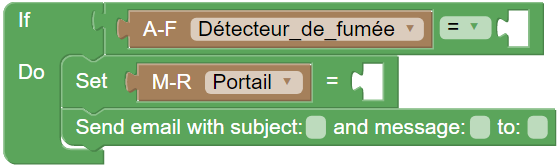 Compléter les cases laissées vide Proposer une procédure pour tester le fonctionnement de l’ensemble au plus proche de la réalité Demander le matériel nécessaireProcéder à votre essaiConclureRemplir la fiche de préparation à l’interventionAnnexe A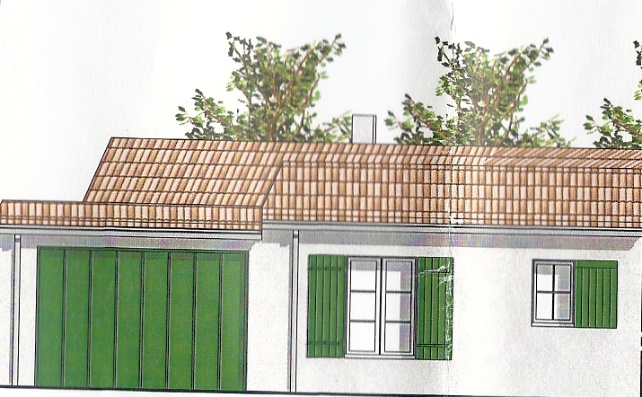 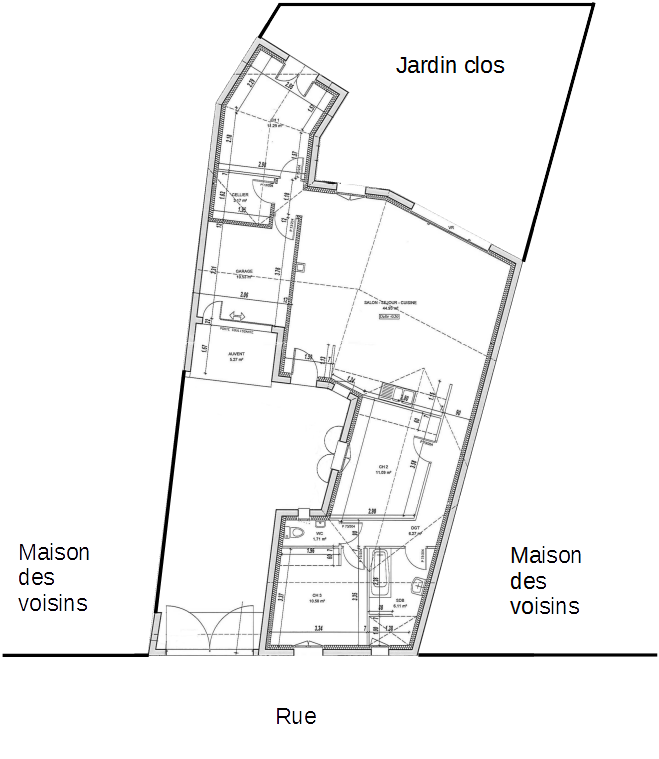 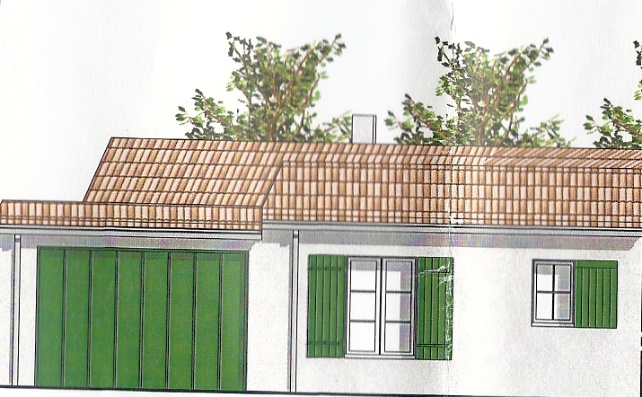 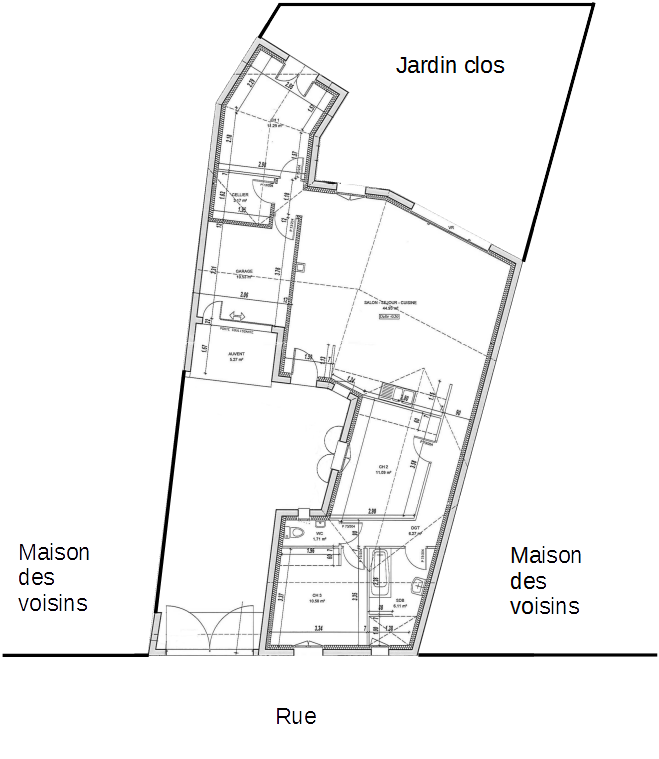 Annexe B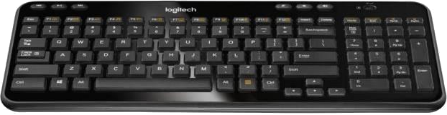 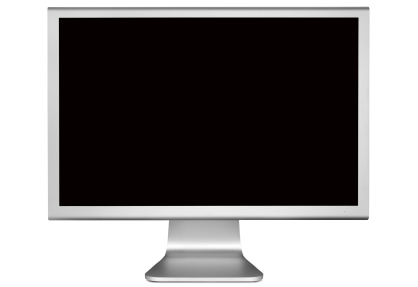 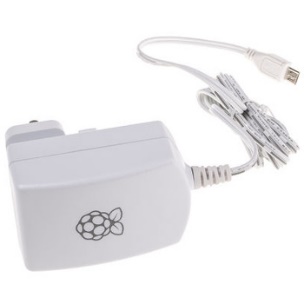 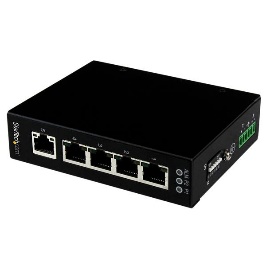 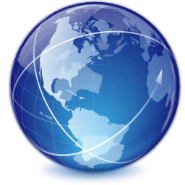 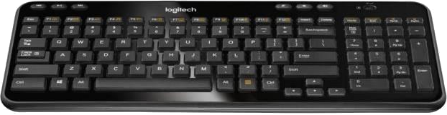 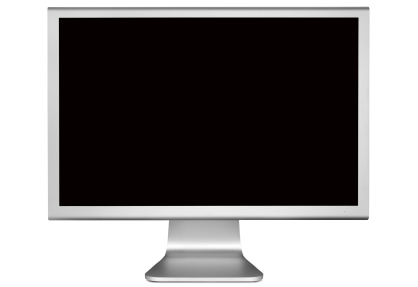 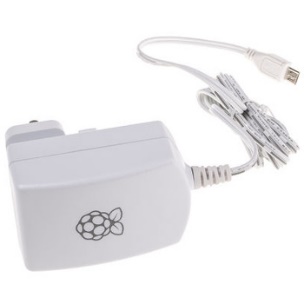 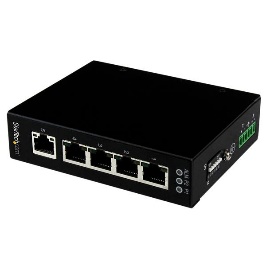 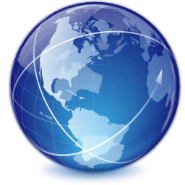 Annexe C1…………………………………Annexe C2…………………………………Annexe C3…………………………………Annexe C4…………………………………Annexe D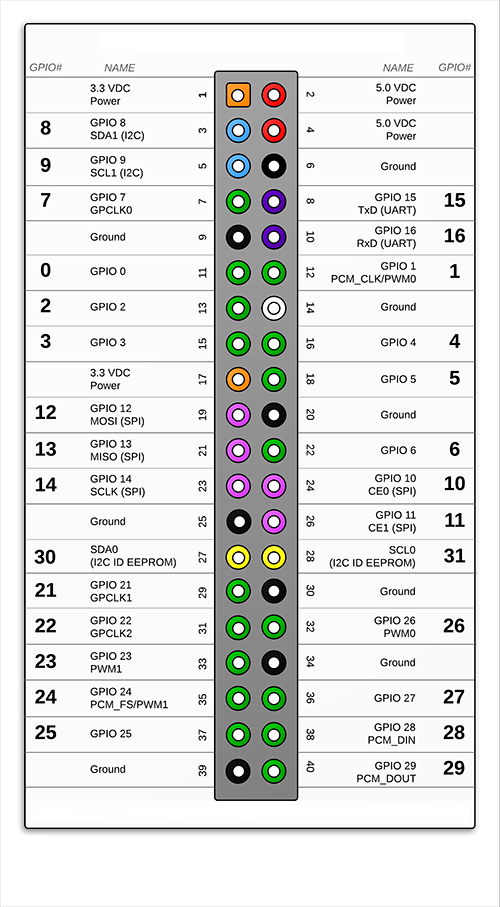 Fiche de préparation à l’intervention(A transmettre au technicien réalisant l’intervention chez le client)Nom du technicien : ………………………………….	Date : ………………………………………Nom du client …………………………………	 Date d’intervention prévue : ………………………..Matériels à installer chez le clientSystème d’exploitation : …………………..	Version : ………………………………			Identifiant : ……………………….    Mot de passe : ……………………………Paramètres réseaux :Dynamique Statique IP : ……………………………………………..Masque : ………………………………….Passerelle : ……………………………….DNS : …………………………………………Nom et chemin du fichier de configuration :Logiciel installé : …………………………..			Version : …………………………….. Identifiant : ……………………………….	Mot de passe : ………………………………………Interface http 	NON   OUI 		Adresse complète : ……………………………………………………………….Périphérique ajouté : ……………………………..	Port : …………………………………Librairie ajoutée : ……………………………	Chemin du fichier de configuration : ……………………………………Modification apportée : ……………………………………………………………………….N° port physique : ………		N° port GPIO : …………		N° port BCM : …………...Interrupteurs configurés dans le système Nom : ………………………..		Type : …………………	Matériel lié : ………………… Nom : ………………………..		Type : …………………	Matériel lié : ………………… Renseignements complémentaires (éventuels)Programme du systèmeIdxMatérielIDUnitNomTypeSous typeDonnéeNiveau du signalNiveau de batterieDernier contact